CONTRACT  AMENDMENT #1SIGNATURE  AND COVER PAGETHE PARTIES HERETO HAVE EXECUTED THIS AMENDMENTEach person signing this Amendment represents and warrants that he or she is duly authorized to execute this Amendment 	and to bind the Pa	authorizin   his pr her si nature.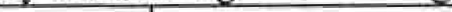 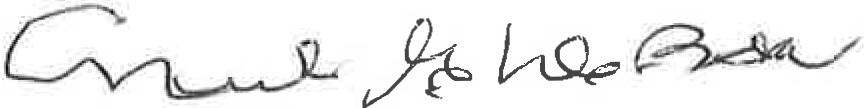 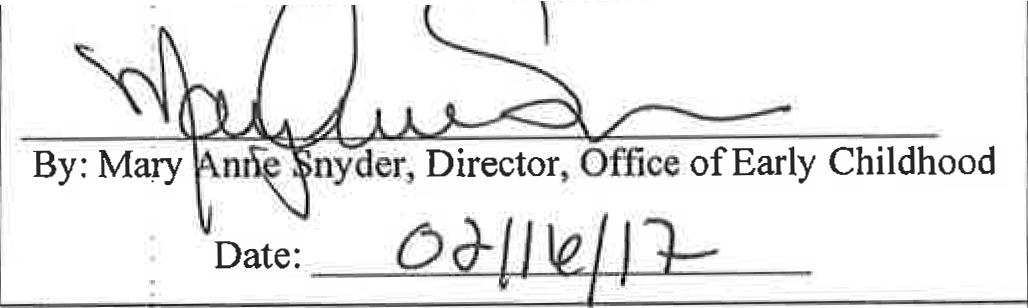 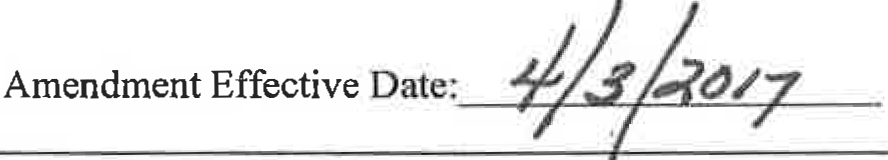 PARTIESThis Amendment (the "Amendment") to the Original Contract shown on the Signature and Cover Page for this Amendment (the "Contract") is entered into by and between the Contractor, and the State.TERMINOLOGYExcept as specifically modified by this Amendment, all terms used in this Amendment that are defined in the Contract shall be construed and interpreted in accordance with the Contract.AMENDMENT EFFECTIVE DATE AND TERMAmendment Effective DateThis Amendment shall not be valid or enforceable until the Amendment Effective Date shown on the Signature and Cover Page for this Amendment. The State shall not be bound by any provision of this Amendment before that Amendment Effective Date, and shall have no obligation to pay Contractor for any Work performed or expense incurred under this Amendment either before or after of the Amendment term shown in §3.B of this Amendment.Amendment TermThe Parties' respective performances under this Amendment and the  changes  to  the Contract contained herein shall commence on the Amendment Effective Date shown on the Signature and Cover Page for this Amendment or January  1, 2017 and shall terminate on  the termination of the Contract.PURPOSEProvide early intervention services to eligible infants, toddlers, and their families, which are provided in accordance with Section 27-10.5-701, C.R.S. and Rules and Regulations 12 CCR 2509-10, Sections 7.900-7.994, as currently exist or may hereafter be promulgated or amended, and federal regulations, 34 C.F.R., Part 303, Early Intervention Program for Infants and Toddlers with Disabilities. This amendment increases  the contract  total for FYl 7 by $1, updates Exhibits B, F and H and adds Exhibit I.MODIFICATIONSThe Contract  and all prior amendments  thereto, if any, are modified as follows:The "Contract Price Not to Exceed" and  the  "Maximum Amount  Available  Per  Fiscal Year" of $72,979 is increased by $1 for a new "Contract Price Not to Exceed" and the "Maximum Amount Available Per Fiscal Year" amount of  $72,980.  The  Contract Maximum Amount table on the Contract's Signature and Cover Page of this Amendment hereby replaces the table on Page 1 of the Contract.Exhibit B -  Budget Allocation SpreadsheetExhibit B - Amendment #1, which is attached and incorporated into this Amendment, replaces  Exhibit B.Exhibit F - BudgetExhibit F - Amendment #1, which is attached and incorporated into this Amendment, replaces  Exhibit F.Exhibit H-  Supplemental Provisions for Federal AwardsExhibit H - Amendment #1, which is attached and incorporated into this Amendment, replaces Exhibit H.Exhibit I -  Additional ProvisionsExhibit I, which is attached and incorporated into this Amendment, 1s added to the Contract.LIMITS OF EFFECT AND ORDER OF PRECEDENCEThis Amendment is incorporated by reference into the Contract, and the Contract and all prior amendments or other modifications  to the Contract, if any, remain in full force and effect except as specifically modified in this Amendment. Except for the Special Provisions contained in the Contract in the event of any conflict, inconsistency, variance, or contradiction between the provisions of this Amendment and any of the provisions of the Contract or any prior modification  to the Contract, the provisions of this Amendment shall in all respects supersede, govern, and control. The provisions of this Amendment shall only supersede, govern, and control over the Special Provisions contained in the Contract to the extent that this Amendment  specifically modifies  those Special Provisions.FY 2016-17 Budget Allocation REVISED	Exhibit B - Amendment #1I	l,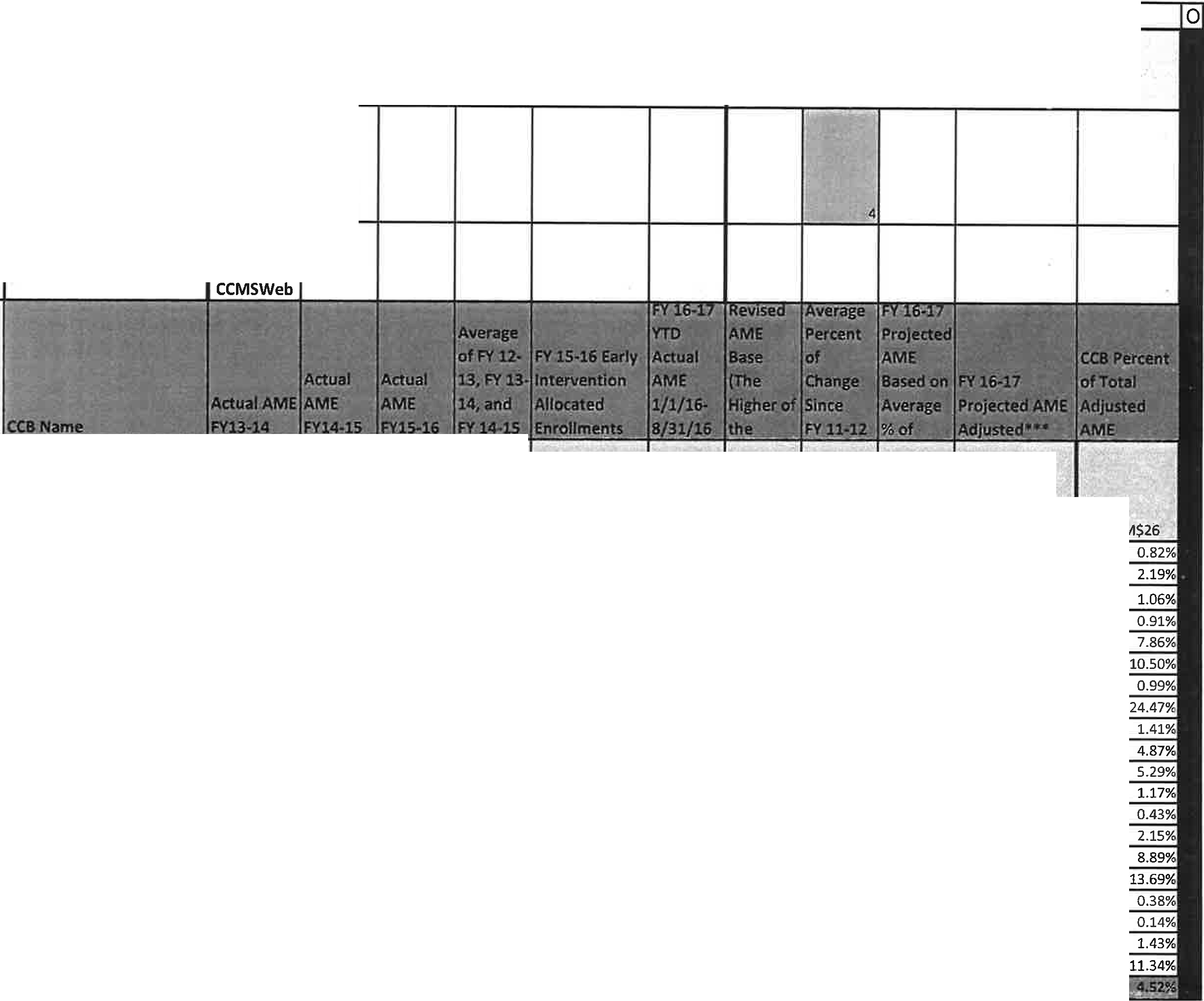 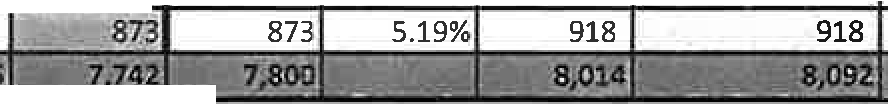 :a,-c ·	_r·	r -clROU N D((	(G6-	=ROl.JND((86     6  0 6	fF(G6<:E6,    B6)/B6/$1$  G6*I6)+G65 !Formulas				)/3,0i				E6;Gf5) .		2		. ,0)		:=Jf.(J&<fl6,H6';16)  _ =M6/$M$26 BLUE PEAKS	57	55	65		59	57	64		64		3,07%	66		667  COLORADO BLUESKY	162	182	173	172	201	l'l	174	1.85%	1778  COMMUNITY CONNECTIONS	56	60	74	63	68	78	78	9.82%	869   COMMUNITY OPTIONS	68	62	69	66	94	7,3	73	1.84%	74	710 ODC/IMAGINE!	518	550	602	557	571	fi()j	609	4.39%	636	63611 DEV. DISAB. RES. CTR	580	658	773	670	696	?,S,-2	78?	8.71%	850	85012 DEV. OPP/STARPOINT	68	62	74	68	68	7fJ	77	3.31%	80	8013 DEV. PATHWAYS	1,626	1,784	1,892	1,767	1,912	f.lfijffi)	1,900	4.21%	1,980	1, 98014 EASTERN	100	107	106	104	113	111	2.75%	114	11415 ENVISION	342	367	373	361	397	83	383	3.00%	394	39416 FOOTHILLS-GATEWAY	357	375	402	378	410	4.12	412	3.85%	428	42817 HORIZONS	56	71	82	70	80	@	84	12.50%	95	9518 INSPIRATION FIELD	23	28	34	28	30	3,?	32	9.78%	35	3519 MOUNTAIN VALLEY	161	162	172	165	166  L	171	171	1.55%	174	17420  NORTH METRO	734	751	673	719	838	p_88	719	-1.57%	677	71921 RMHS	1,112	1,123	1,088	1,108	1,141	U9o	1,103	-0.49%	1,085	1,10822 SOUTHEASTERN	11	15	25	17	20	.24	24	29.55%	31	3123 SOUTHERN CO DEV SERV	7	11	9	9	13	l.0	1D	10.71%	11	11STRIVl	124	118	105	116	122	1,1/)7	115	-3.43%	103	11625 TRE	723	802	860	795	8386	;    !!.   -·     -u,•.J& --    --.111	i 1-r ,	··:?..,..  C  -.=_·--... ,	-FY 2016-17 Budget Allocation REVISED	Exhibit B - Amendment #1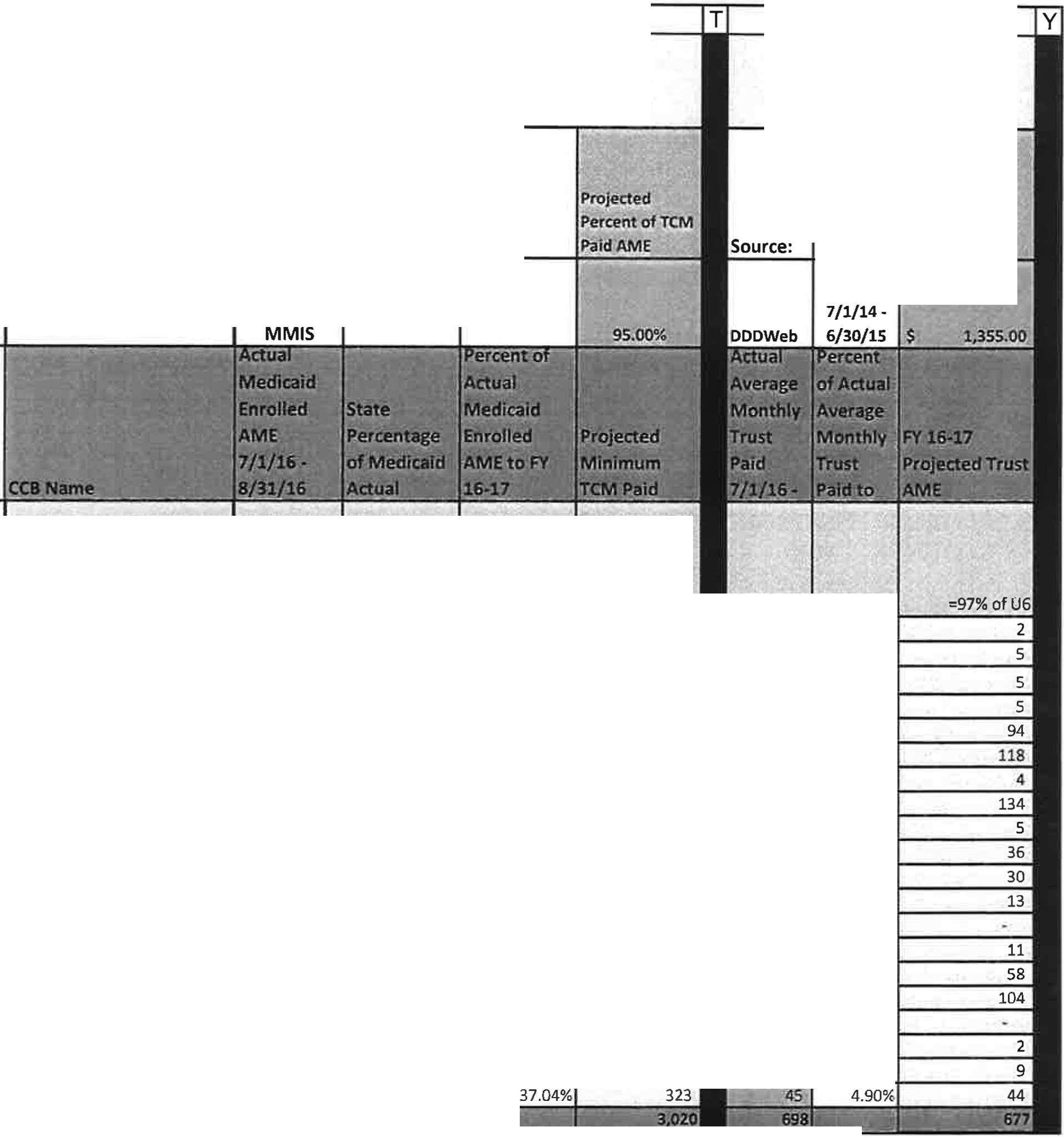 FY 2016-17 Budget Allocation REVISED	Exhibit B -Amendment #1A	z	AA	AB	AC	AD	AE	AF	AG	AH	Al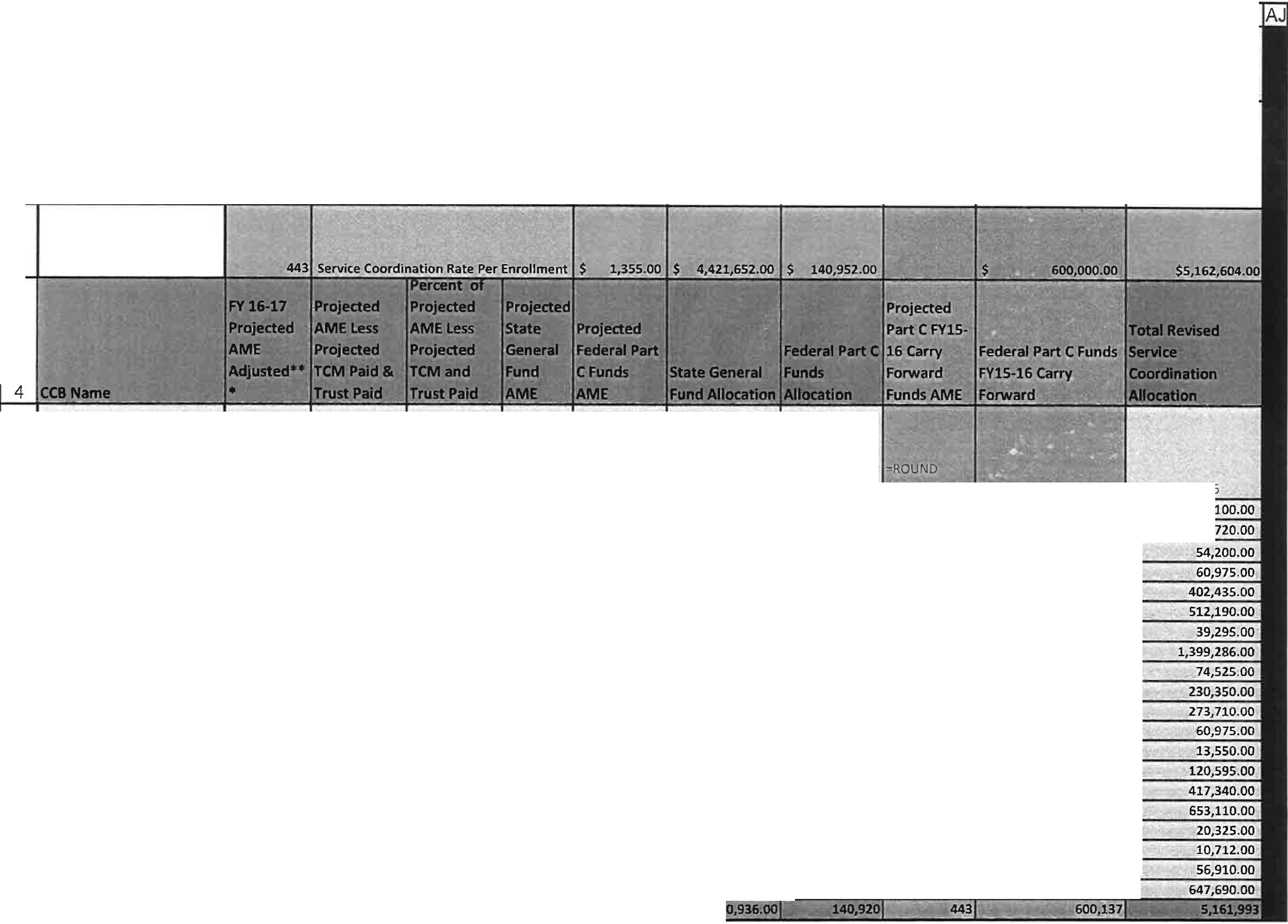 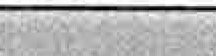 Report Period UpdateService Coordination2 17/1/14. 6/30/15Maximum # enrollment that can be reimbursed throughState General Fund	3,263State Generalt041FundService Coordination Total Funds3=ROUND($AC$2•AB6, =ROUND($AD$5   Formulas	=M6	=M6-S6-W6	=AA6/$AA$26    0)	2• AB6, 0)	=$AD$3*AC6	=$AD$3.AD6	(SZ$3*AB6,0):..•,-_.=AE6+AF6+AH66  BLUE PEAKS	66	23	0.52%	17	1  $	23,035.00   $	1,355.00	2 .L	- ..2,710.00 ,  $	27,100.017  COLORADO BLUESKY	177	61	1.39%	52	1  $	70,460.00    $	1,355.00	·.'  l!  :$ •.    ..   · .  14;905,00    $	•    86,720.008   COMMUNITY CONNECTIONS	86	46	1.05%	34	1   $	46,070.00    $	1,355.00	•'	..   5   $  .,	·.,    . -;    ,775,001  $9   COMMUNITY OPTIONS	74	29	0.66%	41	1   $	55,555.00    $	1,355.00   .	..  ;i   s··........;.;40, 6.o,o .   $0  DDC/IMAGINE!	636	345	7.85%	254	8  $	344,170.00    $	10,840.00	, 35 , $ ...1·	c',•·4 7.,425 :00 _ ,$1 DEV. DISAB . RES. CTR	850	483	10.98%	321	11   $	434,955.00    s	14 , 905.00	48  $· ,'. .. .   .,  l 62 ;330.00	$12 DEV. OPP/STARPOINT	80	34	0.78%	25	1   $	33,875.00    $	1, 355.00	-	7  .3 s.-.	·-  4 ,065.00 · $13 DEV. PATHWAYS	1,9 80	1,194	27.17%	887	28   $   1,201 ,4 56.00    $	37,940 .00	·.  . 118 ,$ •,	."1 59 , 890 . 00 $14 EASTERN	114	61	1.39%	45	1   $	60,975.00    $	1,355.00	- ..	9   $ ' ;.	,12  195:00   $15  ENVISION	394	195	4.44%	145	5  $	196,475.00    $	6,775.00	.     -  -  20   $ t• ,   ·· , .•·.·27 JOO.OD $16 FOOTHILLS-GATEWAY	428	236	5.37%	175	6  $	237,125.00   $	8,130.00	-··-21   $.. · -	,	281   4 55.00   $17 HORIZONS	95	52	1.19%	39	1 $	52, 845.00   $	1, 355.0018 INSPIR ATION FIELD	35	12	0.27%	9	0  $	12,195.00    $	.. ,_	,5 ,•$  , ...... , • 6,77 5,00 . $.  l  ·$·=·  ··>. -_ ·,_       1,3 55.00 $19 MOUNTAIN VALLEY	174	103	2.35%	77	2  $	104,335.00   $	2,710.00	.: ... :::10 '$"- <· .:. .113 550.00 · $20  NORTH METRO	719	311	7.07%	242	7   $	327,910.00    $	9,485.00	-- ·  '    .5;i  ·$,    ·::    .·,·· 79 ,945.00     $21  RMHS	1,108	595	13.54%	437	14  $	592, 135.00   $	18, 970.00	-.31   $ C :.:,,i  ,,·,  a\•"4 2,005,QQ   $22 SOUTHEASTERN	31	13	0.30%	12	2  $	16,260.00    $	2,710.00  ·,_.     •   r   ·:    .·'  ,       1 . S - ··. ·,. · ,1                    1_:355.00 s23 SOUTHERN CO DEV SERV	11	3	0.07%	7	0  $	9,485.00    $	.	:	1 $	;_. 1; 2 21.00 . $24 STRIVE	116	46	1.05%	35	1   $	47,4 25.00    $	1,355.00	..	:6 $;   ,_.   •  ,;:.:8,130 .00 1  $25  TRE	918	551	12.55%	409	13   $	554,195.00    $	17,615.00	•-,-: _,..55 ,$ it,,:/J.• -:., ., . 75, 880.00	$26 '  •  "   •.·     I    . ,f	O!	8,092 illri,:&.li:::J    95 ..,,.,.100% liiila3r263  -41	itqFY 2016-17 Budget Allocation REVISED	Exhibit B - Amendment #1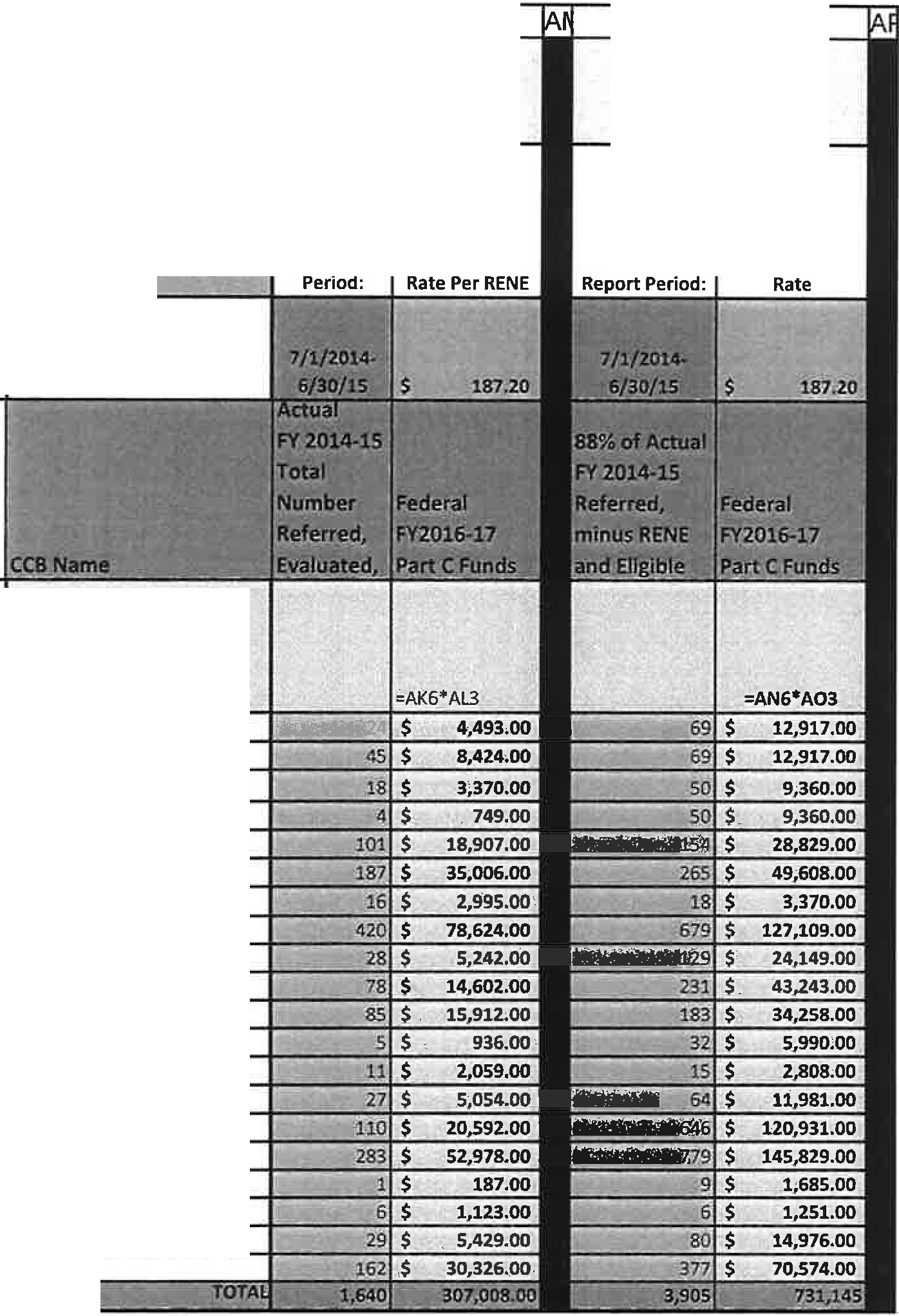 FY 2016-17 Budget Allocation REVISED	Exhibit B - Amendment #1A	AQ	AR	AS	AT	AU	AV	AW	AX	AY	AZ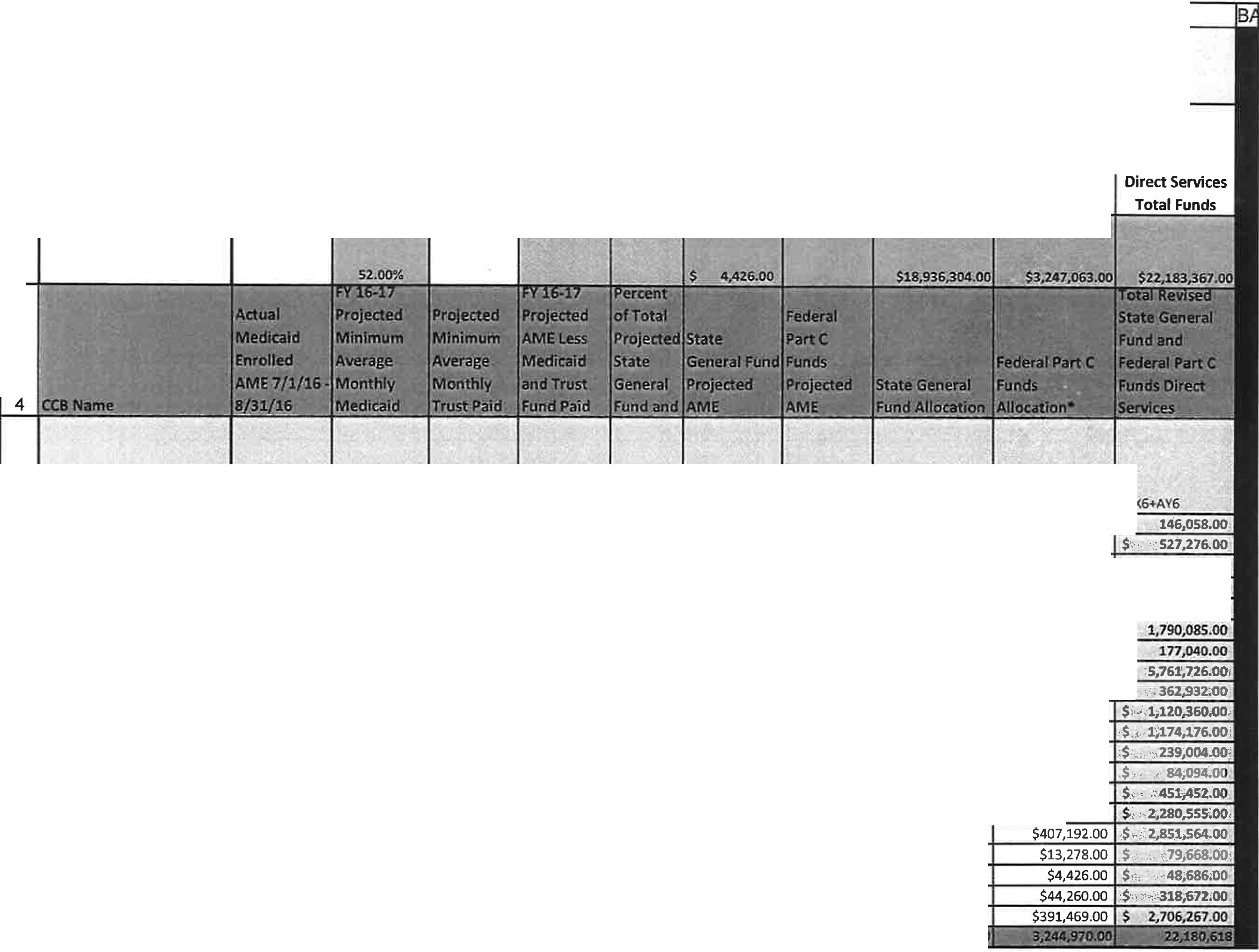 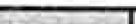 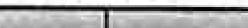 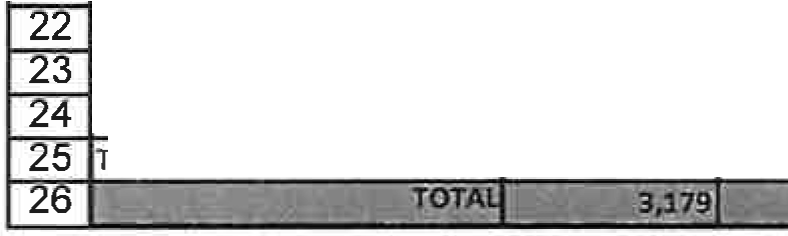 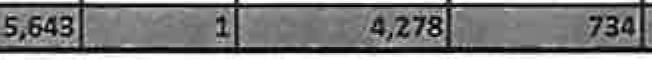 Report  Period UpdateDirect Services2 17/1/14 • 6{30/1SProjectedPe ent.A¥ E Medicaid State P.lan:l!nrollment that ca;\ be relmti\ltsed ffirough StateG'ener;il Fun'tt	4, 781FY 2016-17State General 7.341F undFY 2016-17Federal Part CFunds3=ROUND(AQ6	=ROUND(M6-   =AT6/ $AT$5   Forinulas	=P6	0  $  R$3,0}	=W6	AR6-AS6,0 )	26	-=AV2'4 AU6	·=. AW2  AU6    =AV6•$AV$3	=$AV$3• AW6	l=AX6+AY66 BLUE PEAKS	43	22	2	33	0.58%	25	4	$123,928.00	$22,130.00    $,,7 COLORADO BLUESKY	117	61	5	111	1.97%	84	14	$451,452.00	$75,824.008  COMMUNITY CONNECTIONS	37	19	5	45	0.80%	34	6	$172,614.0.0	$26,556.00     $,·   ·: 199;170.00'9   COMMUNITY OPTIONS	42	22	5	47	0.83%	36	6	$230,152.00	$39,834.00  ,$., ,.,,c.269,986.00  ,10  DOC/IMAGINE!	207	108	94	358	6.34%	271	47	$1,358,782.00	$233,065.00   $.,;. l;S91;847,00.'11 DEV. DISAB. RES. CTR	262	136	118	596	10.56%	452	78	$1,531,396.00	$258,689.00     $FY 2016-17 Budget Allocation REVISED	Exhibit B -Amendment #1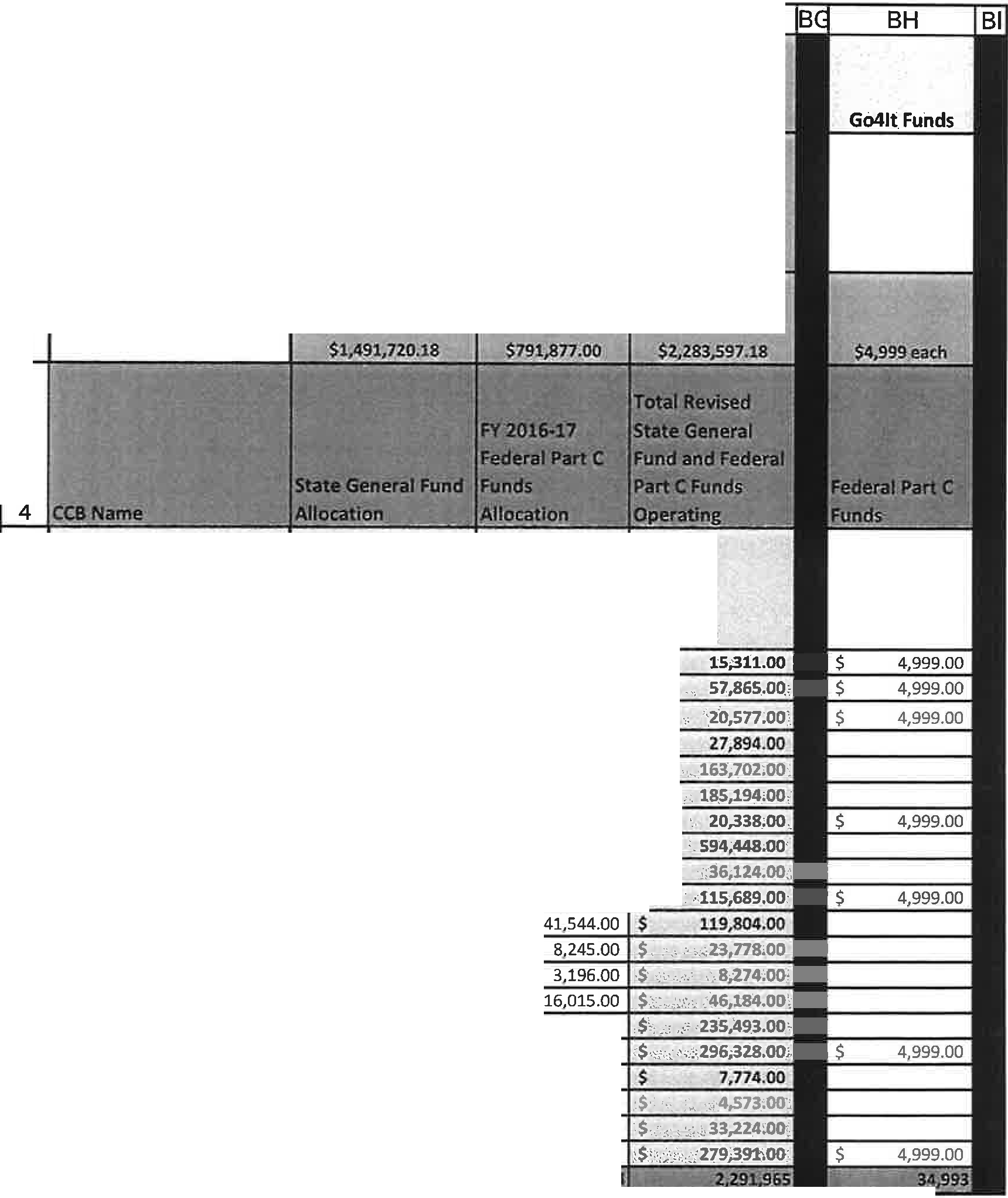 FY 2016-17 Budget Allocation REVISED	Exhibit B - Amendment #1A	BJ	BK	BL	BM	BN	BO	BP	BQ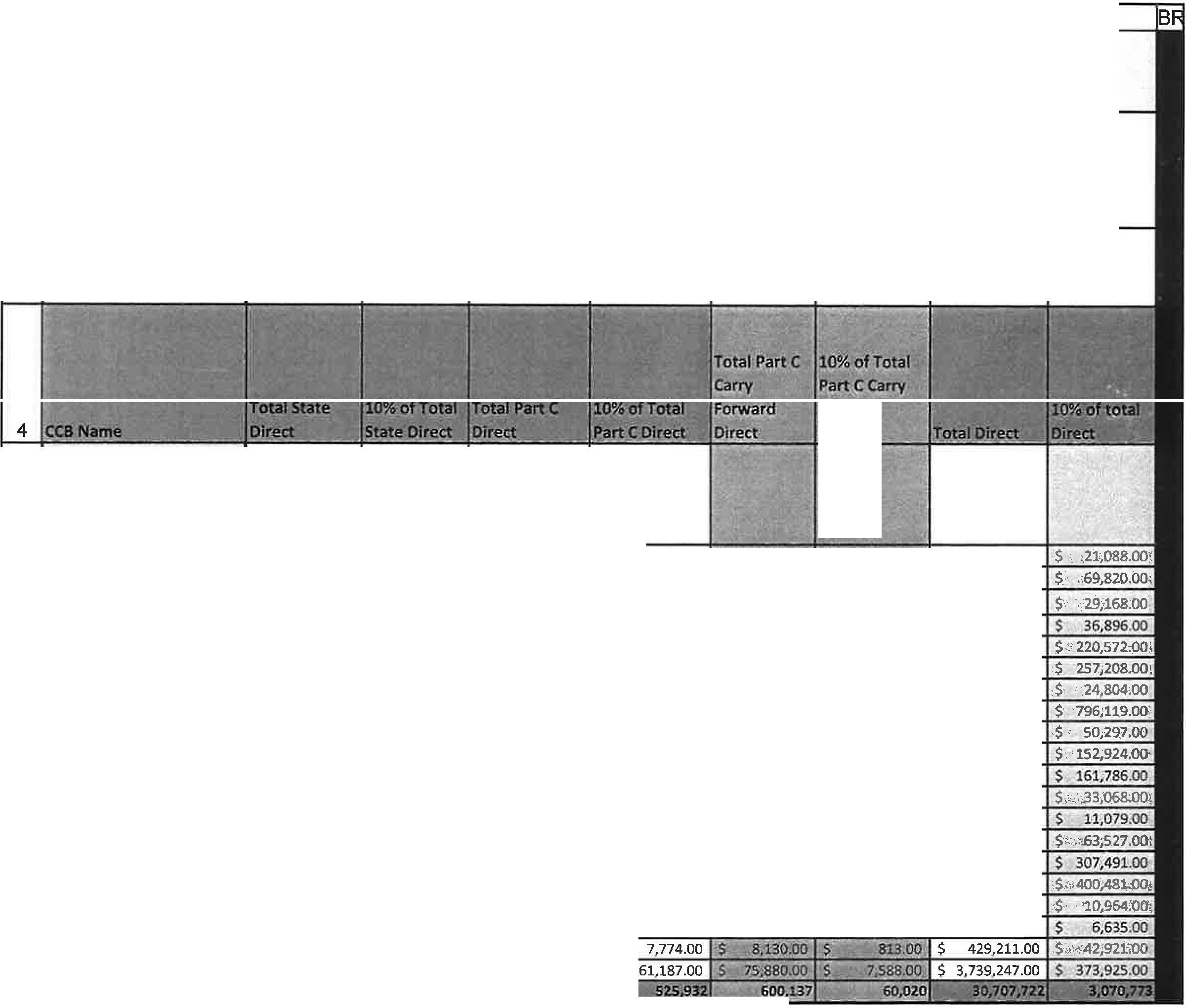 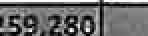 Report Period Update	Indirect12 l7/l/14· 613Q/_J.r;3Forward Dk:ect 5  Formulas6  BLUE PEAKS	$    156  ,8 20.00     $   15,682.00    $	51,348.00     $	5,135.00   '$,	i! 71P.OO $	.a,7li:_f),Oi $	210,878.007 COLORADO BLUESKY	$     557,458.00     $    55,746.00     $	125,838.00     $	12,584.00 ' S 14:is:os.GQ .J	'"l,4    op   $  698,201.008 COMMUNITY CONNECTIONS	$     232,126.00     $     23,213.00     $	52,775.00     $	5,278.00	;c77S.® $:	'678'JiO J  $ 291,676.009 COMMUNITY OPTIONS	$    303,928.00     $     30,393.00    $	60,971.00    $	6,097.00   "S	-t 5S.•_·10 DDC/IMAGINE!	$  1,809,887.00     $  180,989.00    $	348,408.00    $	34,841.00 ,S; IZ,;425.00'11 DEV. DISAB. RES. CTR	$  2,087,326.00      $  208,733.00     s	422,427.00     $	42,243.00	@.oo12 DEV. OPP/STARPOINT	$    196  , 307.00	$    19,631.00    $	47, 665.00     s	4,767.00 :s 410!5Sl®   g ·	7:0(11, s   248,037.0013 DEV. PATHWAYS	$  6,507,055.00     $   650,706.00    $   1,294,248.00    s   129.425.00   1S"  lS9JB.!1!U>   $:'    f".!,5,;_   ,®	$   7,961,193.0014 EASTERN	s   385,540.00     s   38,554.00     s 105,237.00    s	10,524.00     $' - 1    95.00.	1;22tl.OO   s 502,972.0019 MOUNTAIN VALLEY	$     519,566.00     $    51,957.00     $	102,150.00     $	10,215.00 :s l:3_.5SD.9l)  tt<	.ass,oos 1..s45,o.o s·:	7,991,QQ... 4'2,<)0,5 00,    $;_:, '     : 4;,201.40'22 SOUTHEASTERN	$	87,728.00     $	8,773.00     $	20,556.00     $	2,056.00  '.$'', .,-1:iSS -	,i	: . . _·136.00	$    109,639.23 SOUTHERN CO DEV SERV	s	56,732.00    s	5,673.00    s	8,386.00    s	839.00    $.   ·-4i,ii J.t,d'  $i:   _ ·., u, _s 001·  $	66,345.24 STRIVE	$     343,344.00     s  34,334.00    s	77,737.00     s25 TRE	$ 3 , 051 , 500.00	$  305,150.00    s	611 , 867.00	s26 ,,i·=   ;  ,·.....7   1'_:_	[:		··.-;;,	-·- -· ··-	-FY 2016-17 Budget Allocation REVISED	Exhibit B -Amendment #1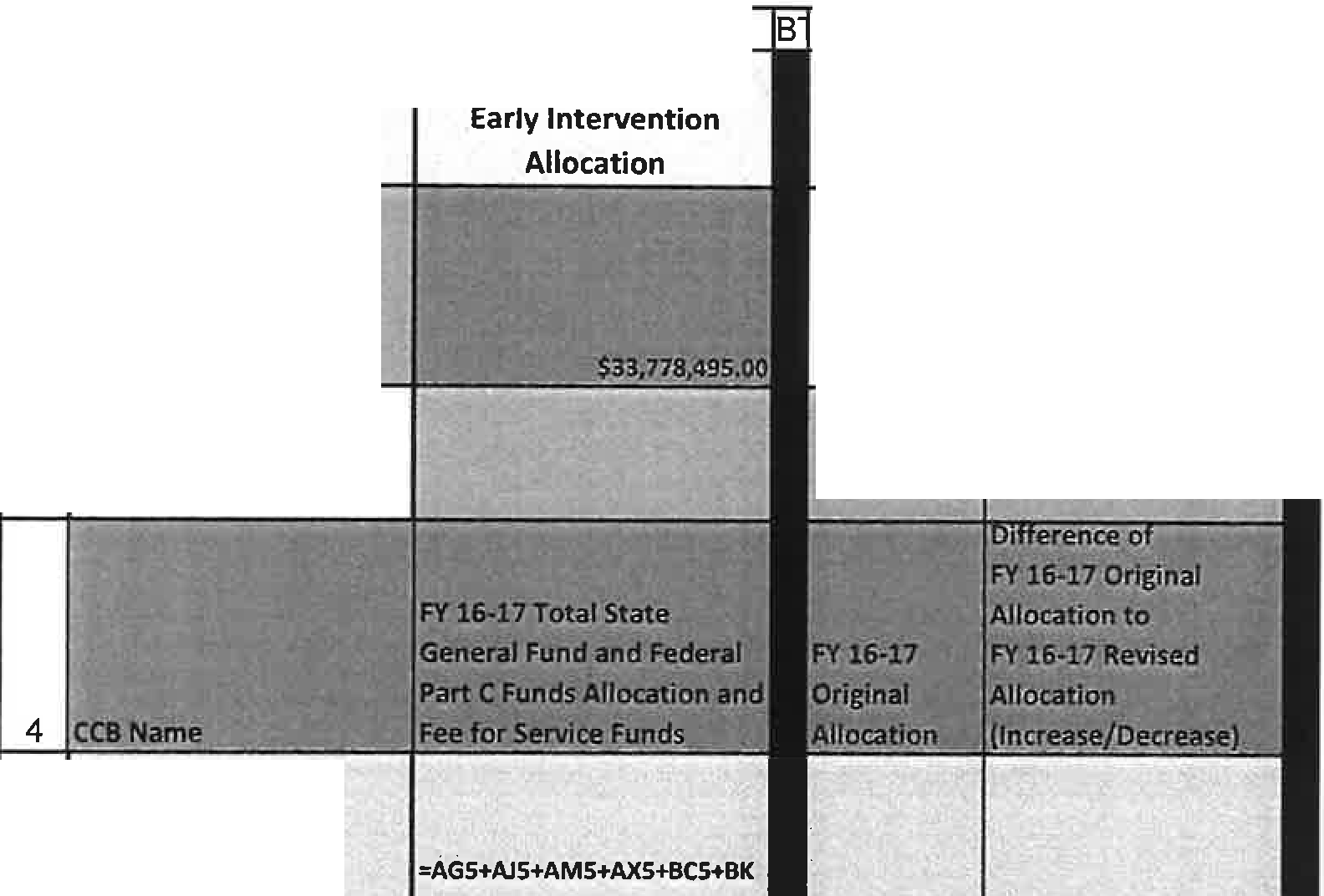 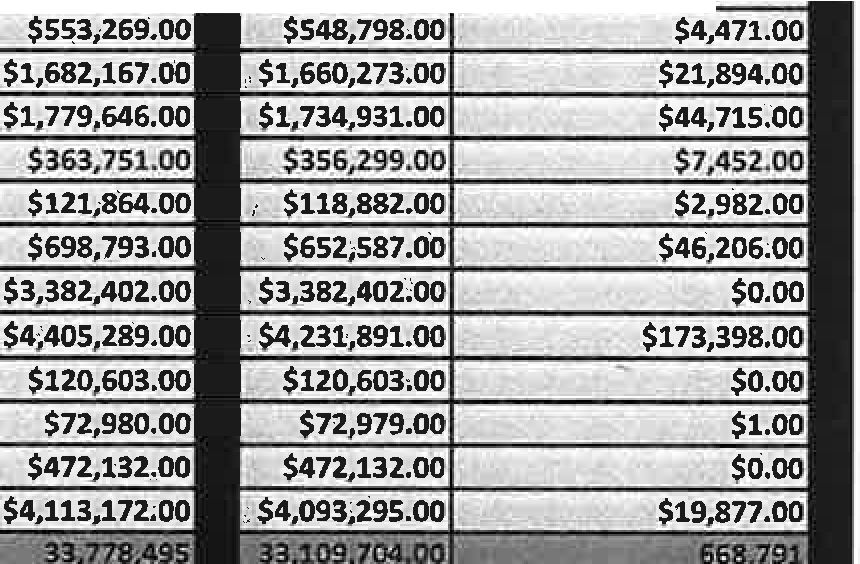 Page 8 of 8	Revised March 14, 2017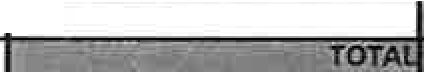 Exhibit F - Amendment #1Colorado Department of Human Services                                               Office of  Early Childhood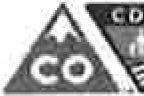 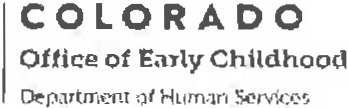 BUDGET WITH  JUSTIFICATION FORM,,,;'	--enditure Categories	- .   -,, ,'	,.._,-.,	r:-, ··- -:::) -  J" i	f	FY 2017State General Funds Service Coordination-	,_  ·-	'Description of Work	Funding AmountPaid as fixed price at rate of 1/12 per month, Provide Service Coordination  activities including working with families from initial referral through evaluation; to ensure the IFSP is completed; help navigate the system for early intervention services for the duration of the open casefile; specific details for service coordination can be found in Exhibits A and B.	$9,485-	-	FY 2017Description of Work	Funding AmountPaid as fee for service. The Early Intervention Program shall design services to meet the developmental needs of an eligible infant or toddler and the needs of his or her family related to functional outcomes to enhance the child's development in the domains of adaptive development, cognitive development, communication development, physical development (including vision and hearing). and, social emotional development. Direct Services include, not limited to, speech therapist, occupational therapist, mental health consultation, otherdisciplines that work directly with the client as defined in Exhibits A and B.State General Fund - Operations..	$44,260.	FY 2017Descript ion of Work	Funding AmountPaid  as fixed price  at rate of 1/12 per month for  infrastructure, administration and other  services  as defined in Exhibits  A & B.	$2,987State General Fund - Indirect (i0%)	"	-	FY2017Description of Work	Funding AmountIndirect costs calculated at 10% of total direct costs .	$5, 673Federal  Part C Funds  - Direct Services.	I'       -	.  -',	FY 2017Description of Work	Funding AmountPaid as fee for service. The Early Intervention Program shall design services to meet the developmental needs of an eligible infant or toddler and the needs of his or her family related to functional outcomes to enhance the child's development in the domains of adaptive development, cognitive development, communication development, physical development (including vision and hearing), and, social emotional development. Direct Services include, not limited to, speech therapist, occupational therapist, mental health consultation, otherdisciplines that work directly with the client as defined in Exhibits A and B.Federal Part C Funds - Operations,, -- -	,.-	-	-$4, 426FY 2017Description of Work	Funding AmountPaid as fixed price at rate of 1/12 per month for infrastructure, administration and other services as defined in Exhibits A & B.	$1,586Federal  Part C Funds- l odired .(10%)	-	FY 2017Description of Work	Funding AmountIndirect costs calculated at 10% of total direct costs.Federal Part C Funds Carry Forward- Indirect (10%)-	.. - --.FY 2017$826Description of Work	funding AmountIndirect costs calculated at 10% of total direct costs.	$136Federal  Part C Funds  - Service Coordination	"·	-	-	•.	FY 2017Description of Work	Funding AmountPaid as fixed price at rate of 1/12 per month. Provide Service Coordination  activities including working with families from initial referral through evaluation; to ensure the IFSP is completed; help navigate the system for early intervention services for the duration of the open casefile; specific details for service coordination can be found in Exhibits A and B.	$1,251Federal Part C Funds Carry  Forward  - Service Coordination	'!:	-     t	FY 2017Description of Work	Funding AmountPaid as fixed price at rate of 1/12 per month. Provide Service Coordination  activities including  working with families from initial referral through evaluation; to ensure the IFSP is completed; help navigate the system for early intervention services for the duration of the open casefile; specific details for service coordination can be found in Exhibits A and B.	$1,227Exhibit  F -  Amendment #1*Figures are rounded using basic accounting standards . (0.00·0.49 = D; 0.50 -0.99=1.0)EXHIBIT  H -Amendment #1 - Supplemental  Provisions for Federal AwardsFor the purposes of this Exhibit only, Contractor is also identified as "Subrecipient." This Contract has been funded, in whole or in part, with an award of Federal funds. In the event of a conflict between the provisions of these Supplemental Provisions for Federal Awards, the Special Provisions, the Contract or any attachments or exhibits incorporated into and made a part of the Contract, the Supplemental Provisions for Federal Awards shall control. In the event of a conflict between the Supplemental Provisions for Federal Awards and the FFATA Supplemental Provisions (if any), the FFATA Supplemental  Provisions shall control.Federal  Award Identification1.11.111.lV.v.Vl.VU.Vlll.lX.Subrecipient: Southern Colorado Developmental  Disabilities Services, Inc.;Subrecipient DUNS number: 182458059;The Federal Award Identification Number (FAIN)  is Hl81Al50097;  H181A160097;The Federal award  date is  H181A150097  - July 1, 2015; H181Al60097 - July 1, 2016;The subaward  period of performance start date is July 1, 2016 and end date is June 30, 2017;Federal Funds:Federal award project description: 84.181A Infants and Toddlers with Disabilities;The name of the Federal awarding agency is United States Department of Education; the name of the pass­ through entity is the State of Colorado, Department of Human Services (CDHS); and the contact information for the awarding official is Mary Martin, Director, Division for Community and Family Support, 1575 Sherman Street, 1st  Floor, Denver, CO 80203; maryw.martin@state.co.us;  303-866-5023;The Catalog of Federal Domestic Assistance (CFDA) number is 84.181A, name  is Special Education -Grants for Infants and Families with Disabilities, and dollar amount is  $10,575;x.	This award  is not for research & development;x1.	The indirect  cost rate for the Federal award  (including if the de minimis rate is charged per 2 CFR §200.414 Indirect  (F&A) costs) is pre-determined based upon the State of Colorado and CDHS cost allocation plan.All requirements imposed by CDHS on Subrecipient so that the Federal award is used in accordance with Federal statutes, regulations, and the terms and conditions of the Federal award, are stated in the General Provisions, Exhibit A-   Statement of Work for  Early Intervention  Services and Exhibit I -Additional Provisions.Any additional requirements that CDHS imposes on Subrecipient in order for CDHS to meet its own responsibility to the Federal awarding agency, including identification of any required financial and performance reports, are stated in the General Provisions,  Exhibit A - Statement of Work for Early Intervention Services and Exhibit I - Additional Provisions.Subrecipient's approved indirect cost rate is Ute de minimi rate o 10 %.Subrecipient must permit CDHS and auditors to have access to Subrecipient's records and financial statements as necessary for CDHS to meet the requirements of2 CFR §200.331 Requirements for pass-through entities,§§ 200.300 Statutory and National Policy Requirements through §200.309 Period of performance, and Subpart F-Audit Requirements of this Part.The appropriate terms and conditions concerning closeout of the subaward are listed in Section 16 of this Exhibit and the General Provisions, Exhibit A - Statement of Work for Early Intervention Services and Exhibit I - Additional Provisions.Performance and Final Status. Subrecipient shall submit all financial, performance, and other reports to CDHS no later than 30 calendar days after the period of performance end date or sooner termination of this Contract containing an evaluation  and review of Subrecipient's performance  and the final status of Subrecipient's obligations hereunder.Matching FundsIf  a box below is checked, the accompanying provision applies.1.	li'.'.'.J Subrecipient is not required to provide matching funds.ii.		D Subrecipient shall prov;ide matching funds as stated in n/a. Subrecipient shall have rai ed the full  amount of matching funds prior to the Effective Date and shall report to CDHS regarding the status of such funds upon request. Subrecipient' s obligation to pay all or any part of any matching funds, whether direct or contingent, only extends to funds duly and lawfully appropriated for the purposes of this Contract by the authorized representatives of the Subrecipient and paid into the Subrecipient' s treasury or bank account. Subrecipient represents to CDHS that the amount designated as matching funds has been legally appropriated for the purposes of this Contract by its authorized representatives and paid into its treasury or bank account. Subrecipient does not by this Contract irrevocably pledge present cash reserves for payments in future fiscal years, and this Contract is not intended to create a multiple-fiscal year debt of the Subrecipient. Subrecipient shall not pay or be liable for any claimed interest, late charges, fees, taxes or penalties of any nature, except as required  by Subrecipient's laws or policies.Record Retention Period. The record retention period previously stated in this Contract is replaced with the record retention  period prescribed in 2 CPR §200.333.IO) Single Audit Requirements. If Subrecipient expends $750,000 or more in Federal Awards during Subrecipient's fiscal year, Subrecipient shall procure or arrange for a single or program-specific audit conducted for that year in accordance with the provisions of Subpart F-Audit Requirements of the Uniform Guidance, issued pursuant to the Single Audit Act Amendments  of 1996, (31 U.S.C. 7501-7507).   2 CFR §200.501.Election. Subrecipient shall have a single audit conducted in accordance with Uniform Guidance §200.514 (Scope of audit),  except when it elects to have a program-specific audit conducted in accordance with§200.507 (Program-specific audits). Subrecipient may elect to have a program-specific audit if Subrecipient expends Federal Awards under only one Federal program (excluding research and development) and the Federal program's statutes, regulations, or the terms and conditions of the Federal award do not require a financial statement audit of CDHS.  A program-specific audit may not be elected for research and development unless all of the Federal Awards expended were received from CDHS and CDHS approves in advance  a program-specific audit.11.		Exemption. If  Subrecipient  expends less than $750,000 in Federal Awards during its fiscal year, Subrecipient shall be exempt from Federal audit requirements for that year, except as noted in 2 CFR §200.503 (Relation to other audit requirements), but records shall be available for review or audit by appropriate officials of the Federal  agency, the State, and the Government  Accountability Office.iii.		Subrecipient  Compliance Responsibility. Subrecipient  shall procure or otherwise arrange for the audit required by Part F of the Uniform Guidance and ensure it is properly performed and submitted when due in accordance with the Uniform Guidance.  Subrecipient  shall prepare appropriate financial statements, including the schedule of expenditures of Federal awards in accordance with Uniform Guidance §200.510 (Financial statements) and provide the auditor with access to personnel, accounts, books, records, supporting documentation, and other information as needed for the auditor to perform the audit required by 2 CFR Part F-Audit Requirements.Contract Provisions. Subrecipient shall comply with and shall include all of the following applicable provisions in all subcontracts  entered into by it pursuant to this Contract:1.	Equal Employment  Opportunity.  Except as otherwise provided under 41 CPR Part 60, all contracts that meet the definition  of "federally assisted  construction contract" in 41 CFR Part 60-1.3 shall include the equalopportunity clause provided under 41 CFR 60-l.4(b), in accordance with Executive Order 11246, "Equal Employment Opportunity" (30 FR 12319, 12935, 3 CFR Part, 1964-1965 Comp., p. 339), as amended by Executive Order 11375, "Amending Executive Order 11246 Relating to Equal Employment Opportunity," and implementing regulations at 41 CFR part 60, "Office of Federal Contract Compliance Programs, Equal Employment  Opportunity, Department of Labor.""During the performance of this contract, the contractor agrees as  follows:The contractor will not discriminate against any employee or applicant for employment because of race, color, religion, sex, or national origin. The contractor will take affirmative action to ensure that applicants are employed, and that employees are treated during employment, without regard to their race, color, religion, sex, or national origin. Such action shall include, but not be limited to the following: Employment, upgrading, demotion, or transfer, recruitment or recruitment advertising; layoff or termination; rates of pay or other forms of compensation;  and selection for training, including apprenticeship. The contractor agrees to post in conspicuous places, available to employees and applicants for employment, notices to be provided by the contracting officer setting forth the provisions  of this nondiscrimination clause.The contractor will, in all solicitations or advertisements for employees placed by or on behalf of the contractor, state that all qualified applicants will receive consideration for employment without regard to race, color, religion, sex, or national origin.The contractor will send to each labor union or representative of workers with which he has a collective bargaining agreement or other contract or understanding, a notice to be provided by the agency contracting officer, advising the labor union or workers' representative of the contractor's commitments under section 202 of Executive Order 11246 of September 24, 1965, and shall post copies of the notice in conspicuous places available to employees and applicants for  employment.The contractor will comply with all provisions of Executive Order 11246 of September 24, 1965, and of the rules, regulations,  and relevant orders of the Secretary of Labor.The contractor will furnish all information and reports required by Executive Order 11246 of September 24, 1965, and by the rules, regulations, and orders of the Secretary of Labor, or pursuant thereto, and will permit access to his books, records, and accounts by the contracting agency and the Secretary of Labor for purposes of investigation to ascertain compliance with such rules, regulations, and orders.In the event of the contractor's non-compliance with the nondiscrimination clauses of this contract or with any of such rules, regulations, or orders, this contract may be canceled, terminated or suspended in whole or in part and the contractor may be declared ineligible for further Government contracts in accordance with procedures authorized in Executive Order 11246 of September 24, 1965, and such other sanctions may be imposed and remedies invoked as provided in Executive Order 11246 of September 24, 1965, or by rule, regulation, or order of the Secretary of Labor, or as otherwise  provided  by law.The contractor will include the provisions of paragraphs (1) through (7) in every subcontract or purchase order unless exempted by rules, regulations, or orders of the Secretary of Labor issued pursuant to section 204 of Executive Order 11246 of September 24, 1965, so that such provisions will be  binding upon each subcontractor  or vendor. The contractor  will take such action with respect to any subcontract or purchase order as may be directed by the Secretary of Labor as a means of  enforcing  such provisions including sanctions for noncompliance: Provided,  however,  that in the event the contractor becomes involved in, or is threatened  with, litigation with a subcontractor or vendor as a result of such direction, the contractor may request the United States to enter into such litigation  to protect the interests  of the United States."4.2 Davis-Bacon Act. Davis-Bacon Act, as amended (40 U.S.C. 3141-3148). When required by Federal program  legislation, all prime construction  contracts in excess of $2,000 awarded  by non-Federal entities must include a provision for compliance with the Davis-Bacon Act (40 U.S.C. 3141-3144, and 3146-3148) as supplemented  by Department  of Labor regulations  (29 CFR Part 5, "Labor Standards Provisions Applicable to Contracts Covering Federally Financed and Assisted Construction"). In accordance with the statute, contractors must be required to pay wages to laborers and mechanics at a rate not less than the prevailing wages specified in a wage determination made by the Secretary of Labor. In addition, contractors must be required to pay wages not less than once a week. The non-Federal entity must place a copy of the current prevailing wage determination  issued  by the Department of Labor in each solicitation. The decision  to award a contract or subcontract  must be conditioned  upon the acceptance of the wage determination. The non­ Federal entity must report all suspected or reported violations to the Federal awarding agency. The contracts must also include a provision for compliance  with the Copeland "Anti-Kickback" Act (40 U.S.C. 3145), assupplemented by Department of Labor regulations (29 CFR Part 3, "Contractors and Subcontractors on Public Building or Public Work Financed in Whole or in Part by Loans or Grants from the United States"). The Act provides that each contractor or Subrecipient must be prohibited from inducing, by any means, any person employed in the construction, completion, or repair of public work, to give up any part of the compensation to which he or she is otherwise entitled. The non-Federal entity must report all suspected  or reported  violations to the Federal awarding agency.Rights to Inventions Made Under a Contract or Agreement. If the Federal Award meets the definition of "funding agreement" under 37 CFR §401.2 (a) and Subrecipient wishes to enter into a contract with a small business firm or nonprofit organization regarding the substitution of parties, assignment or performance of experimental,  developmental, or research work under that "funding agreement," Subrecipient  must comply with the requirements of 37 CFR Part 401, "Rights to Inventions Made by Nonprofit Organizations and Small Business Firms Under Government Grants, Contracts and Cooperative Agreements," and any implementing regulations issued  by the awarding agency.1v.		Clean Air Act (42 U.S.C. 7401-7671q.) and the Federal Water Pollution Control  Act (33 U.S.C. 1251-1387), as amended. Contracts and subgrants of amounts in excess of $150,000 must contain a provision that requires the non-Federal award to agree to comply with all applicable standards, orders or regulations  issued pursuant to the Clean Air Act (42 U.S.C. 7401-7671q)  and the Federal Water Pollution Control Act as amended (33U.S.C. 1251-1387). Violations must be reported to the Federal awarding agency and the Regional Office of the Environmental  Protection Agency (EPA).v.		Debarment  and Suspension (Executive Orders 12549 and 12689). A contract award (see 2 CPR 180.220) must not be made to parties listed on the government wide exclusions in the System for Award Management (SAM), in accordance with the 0MB guidelines  at 2 CFR 180 that implement  Executive Orders 12549 (3 CFR part 1986 Comp., p. 189) and 12689 (3 CPR part 1989 Comp., p. 235), "Debarment and Suspension." SAM Exclusions contains the names of parties debarred, suspended, or otherwise excluded by agencies, as well as parties declared  ineligible under statutory or regulatory authority other than Executive Order  12549.v1.	Byrd Anti-Lobbying  Amendment (31 U.S.C. 1352). Contractors  that apply or bid for an award exceeding$100,000 must file the required certification. Each tier certifies to the tier above that it will not and has not  used Federal  appropriated  funds to pay any person  or organization for influencing  or attempting  to influence an officer or employee of any agency,  a member of Congress,  officer or employee of Congress, or an employee of a member of Congress in connection  with obtaining any Federal contract,  grant or any other award covered by 31 U.S.C.1352. Each tier must also disclose any lobbying with non-Federal funds that takes place in connection  with obtaining any Federal  award. Such disclosures are forwarded from tier to tier up to the  non-Federal award.Compliance. Subrecipient shall comply with all applicable provisions of The Office of Management and Budget Uniform Administrative Requirements, Cost Principles, and Audit Requirements  for Federal Awards (UniformGuidance), including but not limited to these Supplemental Provisions for Federal Awards. Any revisions to such provisions automatically shall become a part of these Supplemental Provisions, without the necessity of either party executing any further instrument. CDHS may provide written notification to Subrecipient of such revisions, but such notice shall not be a condition precedent to the effectiveness of such revisions.Procurement Procedures. Subrecipient shall use its own documented procurement procedures which reflect applicable State, local, and Tribal laws and regulations, provided that the procurements conform to applicable Federal law and the standards identified in the Uniform Guidance, including without limitation, §§200.318 through 200.326 thereof.Certifications. Unless prohibited by Federal statutes or regulations, CDHS may require Subrecipient to submit certtfications and representations required by Federal statutes or regulations on an annual basis (2 CFR §200.208). Submission may be required more frequently if Subrecipient fails to meet a requirement of the Federal award. Subrecipient shall certify in writing to CDHS at the end of the Contract that the project or activity was completed or the level of effort was expended. 2 CFR §200.201(b)(3). If the required level of activity or effort was not carried out, the amount of the Contract must be adjusted.Event of Default. Failure to comply with the Uniform Guidance or these Supplemental Provisions for Federal Awards shall constitute an event of default under the Contract pursuant to 2 CFR §200.339 and CDHS may terminate the Contract in accordance with the termination provisions in the Contract.Close Out. Subrecipient shall close out this Contract within 90 days after the End Date. Contract close out entails submission to CDHS by Subrecipient of all documentation  defined as a deliverable in this Contract, and Subrecipient's final reimbursement request. CDHS shall withhold 5% of the allowable costs until all final project documentation has been submitted and accepted by State as substantially complete. If the project has not been closed by the Federal awarding agency within 1 year and 90 days after the End Date due to Subrecipient's failure to submit required documentation that CDHS has requested from Subrecipient, then Subrecipient may be prohibited from applying for new Federal awards through the State until such documentation  has been submitted and accepted.Erroneous Payments. The closeout of a Federal award does not affect the right of the Federal awarding agency or CDHS to disallow costs and recover funds on the basis of a later audit or other review. Any cost disallowance recovery is to be made within the record retention period.EXHIBIT ENDExhibit ISUPPLANTINGPayments made to the Contractor under this contract will supplement and not supplant other state, local or federal expenditures for services associated with this contract.BUDGET CHANGESChanges to the Budget, EXHIBITS B and F of this contract, shall be made only with the prior written approval by the State in the form of a budget revision, contract amendment or option letter as applicable. Any changes to the Budget shall not exceed the total amount of the contract as described on page one of the contract.RIGHTS IN DATA, DOCUMENTS, AND COMPUTER SOFTWAREAny software, research, reports, studies, data, photographs, negatives or other documents,drawings, models, materials, or work product of any type, including drafts, prepared by Contractor in the performance of its obligations under this Contract shall be the exclusive property of the State, and all Work Product shall be delivered to the State by Contractor upon completion, by request, or termination hereof.This ownership implies that OEC has full control of these data, reports and analyses, as well as full access to these data, report and analyses. Control implies full and complete  control as to how any and all data,  records, analyses and reports produced as part of this contract are used. Access implies full and complete access to any and all data, records, analyses and reports produced as part of this contract. Upon request by OEC at any time and from time to time and without regard to the default status of the parties under this contract, the contractor and/or its subcontractors shall promptly deliver to OEC the all existing data, records, analyses and reports in electronic format and in such hard copy as exists on the date of the request by OEC.The State's exclusive rights in such work product shall include, but not be limited to, the right to copy, publish, display, transfer, and prepare derivative works. Contractor shall not use, willingly allow, cause or permit such work product to be used for any purpose other than the performance of Contractor's obligations hereunder without the prior written approval of the State.Page2of2State AgencyState of Colorado for the use & benefit of the Department of Human ServicesOffice of Early Childhood 1575 Sherman Street, 1•t FloorDenver  CO 80203State AgencyState of Colorado for the use & benefit of the Department of Human ServicesOffice of Early Childhood 1575 Sherman Street, 1•t FloorDenver  CO 80203Original  Contract Number17 IHIA 89209ContractorContractorAmendment  Contract NumberSouthern Colorado Developmental Disabilities Services, Inc.Southern Colorado Developmental Disabilities Services, Inc.17 IHIA 96852PO BOX781PO BOX781Trinidad, CO 81082Trinidad, CO 81082Current Contract Maximum AmountCurrent Contract Maximum AmountContract Performance Beginning DateInitial TermInitial TermThe later of the Effective Date or July 1, 2016State Fiscal Year 2017$72,980Extension TermsExtension TermsCurrent Contract Expiration DateJune30,2017State Fiscal Year 20xx$0.00Current Contract Expiration DateJune30,2017Total for All State Fiscal Years$72,980Current Contract Expiration DateJune30,2017AB	C	D	E	F	GB	C	D	E	F	GB	C	D	E	F	GH	MReport Period UpdateHistorical Average Monthly EnrollmentHistorical Average Monthly EnrollmentHistorical Average Monthly EnrollmentFY 15-16 Average Monthly Enrollments {AME)Projections2 17/1/,:4 6/}Q1lSSource:Report!Period:33Report Period:lllSU_!j111be TrustF!lnlf ServiceC0Qrdln2tion!Rate Per.Enroll,; ent---22SOUTHEASTERN	 Iil918..-(j23SOUTHERN co' DEV SERV'60%54.55%24STRIVE642%55.17%61-ijPP/STARPOI NT44234400.71%305$150,484.00$26,556.00$13DEV. PATHWAYS6863571341, 48926.39%1129194$4,917,286.00$844,440.00,$::14EASTERN51275821.45%6211$300,968.00$61,964.00$':15ENVISION17289362694.77%20435$960,442.00$159,918.0016FOOTHILLS-GATEWAY17189303095.48%23440$991,424.00$182,752.0017HORIZONS321713651.15%498$199,170.00$39,834.0(18INSPIRATION FIELD24120230.41%173$66,390.00$17,704.0019MOUNTAIN VALLEY6333111302.30%9917$385,062.00$66,390.0020NORTH METRO368191584708.33%35661$1,951,866.00$328,689.0021RMHS43122410478013.82%591101$2,444,372.00SOUTHEASTERN19100170.30%132$66,390.00SOUTHERN CO DEV SERV632100.18%81$44,260.00STRIVE64339721.28%5610$274,412.00RE3401774469712.35%52891$2,314,798.005Formulas5=BF6-BH6$6,46:...6BLUE PEAKS$225,504.00$6,46:...7COLORADO BLUESKY$767,521.00$5$58COMMUNITY CONNECTIONS$306,930.00$13,914.00$13,914.008COMMUNITY OPTIONS$404,370.00$1,490.00$1,490.0010DOC/IMAGINE!. $2;335,371.00$90,921.00$90,921.0011DEV. DISAB. RES. CTR. $2,699,618.00$129,673.00$129,673.0012DEV.  OPP/STARPOINT$272,841.00	$261,907.00$10,934.00$10,934.0013DEV. PATHWAYS$8,757,312.00	$8,663,411.00$93,901,0014EASTERNENVISIONFOOTHILLS-GATEWAYc:-cr:::;; . -a, --	-- - - -£- -,	=	·c:-cr:::;; . -a, --	-- - - -£- -,	=	·$93,901,0015EASTERNENVISIONFOOTHILLS-GATEWAYc:-cr:::;; . -a, --	-- - - -£- -,	=	·c:-cr:::;; . -a, --	-- - - -£- -,	=	·$93,901,0016EASTERNENVISIONFOOTHILLS-GATEWAYc:-cr:::;; . -a, --	-- - - -£- -,	=	·c:-cr:::;; . -a, --	-- - - -£- -,	=	·$93,901,0017HORIZONSINSPIRATION  FIELDc:-cr:::;; . -a, --	-- - - -£- -,	=	·c:-cr:::;; . -a, --	-- - - -£- -,	=	·$93,901,0018HORIZONSINSPIRATION  FIELDc:-cr:::;; . -a, --	-- - - -£- -,	=	·c:-cr:::;; . -a, --	-- - - -£- -,	=	·$93,901,0019MOUNTAIN VALLEYc:-cr:::;; . -a, --	-- - - -£- -,	=	·c:-cr:::;; . -a, --	-- - - -£- -,	=	·$93,901,0020NORTH METRO RMHS SOUTHEASTERSOUTHERN CO DEV SERV STRIVETREc:-cr:::;; . -a, --	-- - - -£- -,	=	·c:-cr:::;; . -a, --	-- - - -£- -,	=	·$93,901,0021NORTH METRO RMHS SOUTHEASTERSOUTHERN CO DEV SERV STRIVETREc:-cr:::;; . -a, --	-- - - -£- -,	=	·c:-cr:::;; . -a, --	-- - - -£- -,	=	·$93,901,0022NORTH METRO RMHS SOUTHEASTERSOUTHERN CO DEV SERV STRIVETREc:-cr:::;; . -a, --	-- - - -£- -,	=	·c:-cr:::;; . -a, --	-- - - -£- -,	=	·$93,901,0023NORTH METRO RMHS SOUTHEASTERSOUTHERN CO DEV SERV STRIVETREc:-cr:::;; . -a, --	-- - - -£- -,	=	·c:-cr:::;; . -a, --	-- - - -£- -,	=	·$93,901,0024NORTH METRO RMHS SOUTHEASTERSOUTHERN CO DEV SERV STRIVETREc:-cr:::;; . -a, --	-- - - -£- -,	=	·c:-cr:::;; . -a, --	-- - - -£- -,	=	·$93,901,002526  INORTH METRO RMHS SOUTHEASTERSOUTHERN CO DEV SERV STRIVETREc:-cr:::;; . -a, --	-- - - -£- -,	=	·c:-cr:::;; . -a, --	-- - - -£- -,	=	·$93,901,00-	Federal Part C Funds • Referred Evalu ted Not Eligible (RE E)	-  --·	-Description of WorkFY 2017-	Federal Part C Funds • Referred Evalu ted Not Eligible (RE E)	-  --·	-Description of WorkFunding AmountPaid as fixed price. Reimbursement for costs related to evaluation services for ellglb lllty determination for Infants, toddlers or families referred for early Intervention services that are determ ined not eligible.Paid as fixed price. Reimbursement for costs related to evaluation services for ellglb lllty determination for Infants, toddlers or families referred for early Intervention services that are determ ined not eligible.Paid as fixed price. Reimbursement for costs related to evaluation services for ellglb lllty determination for Infants, toddlers or families referred for early Intervention services that are determ ined not eligible.$1,123r	TPTAL	·'-,r	TPTAL	·'-,r	TPTAL	·'-,-	:.} 72,9]10Contract or Fiscal YearAmount of Federal funds obligated by this ContractTotal amount of Federal funds obligated  to theSubrecipientTotal amount of theFederal Award committed to Subrecioient bv CDHSFY17$10,575$10,575H181Al50097 - $1,363H181A160097 - $9.212